A N M E L D U N G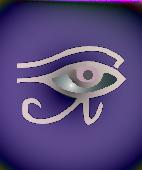 Future ConsultingInes Sophia Tanner - lic.phil./Psychologin FSPBirchwiesstrasse 7 / 8114 DänikonKurztherapie - Hygeia – Prozess*
Intensivseminar für Bewusstwerdung und Heilung
“Ich liebe – ich werde geliebt“Eine „neue“  und doch sehr alte intensive Therapieform bietet sich für die kommende Zeit an. Im alten Griechenland war Hygeia die Tochter des Heilgottes Asklepios (sein Symbol der heilenden Schlange findet man noch heute im Bereich Apotheke/Pharmazie/Medizin). So ist Hygeia auch zuständig für Gesundheit, Ganzheit an Geist, Körper und Seele.Dieses Intensivseminar, der Hygeia-Prozess, erstreckt sich über 4 Wochen und richtet sich an Menschen, die intensiv an einem Thema arbeiten wollen, das sie beschäftigt, berührt, ev. auch quält/ängstigt und das sie anschauen und in Liebe verwandeln wollen. Dabei spielt es keine Rolle, ob es sich um seelische, geistige oder auch körperliche Themen handelt. Denn Gesundheit bezieht sich auf die Ganzheit, wo alle Ebenen auch einen Bezug zueinander haben. Natürlich kann man auch ohne Thema und einfach mit Neugier dabei sein, denn es wird sich dann persönlich das zeigen, woran die Seele gerade arbeiten und reifen will. Ziel ist es, zu einem ganzheitlicheren, offeneren, befreiteren, kraftvollen Menschen zu werden, der sich seiner Potentiale bewusst wird und diese auch seinem Wesen entsprechend im Alltag umsetzen kann.Wir treffen uns an vier aufeinanderfolgenden Samstag-Nachmittagen in der Gruppe zum Austausch und für vertieftes Arbeiten und individuellen Impulsen.Zusätzlich gibt es für jeden Tag unter der Woche spezifische Impulse, mit denen sich jeder täglich beschäftigt (täglich 15-30 Min. Besinnung/Meditation zu Hause).WannDaten werden noch bekanntgegebenDaten werden noch bekanntgegebenDaten werden noch bekanntgegebenOrtPraxis Birchwiesstrasse 7 / 8114 DänikonPraxis Birchwiesstrasse 7 / 8114 DänikonPraxis Birchwiesstrasse 7 / 8114 DänikonZeitnoch offennoch offennoch offenMitbringenBequeme Kleidung, warme Socken, eigenes Arbeits-/Notiz-TagebuchBequeme Kleidung, warme Socken, eigenes Arbeits-/Notiz-TagebuchBequeme Kleidung, warme Socken, eigenes Arbeits-/Notiz-TagebuchKosten1 Hygeria-Intensiv-Seminar (4 Samstage) CHF 250.001 Hygeria-Intensiv-Seminar (4 Samstage) CHF 250.001 Hygeria-Intensiv-Seminar (4 Samstage) CHF 250.00AnmeldungVerbindlich per Mail: futureconsulting@bluewin.ch oder per PostVerbindlich per Mail: futureconsulting@bluewin.ch oder per PostVerbindlich per Mail: futureconsulting@bluewin.ch oder per PostA N M E L D E T A L O N: verbindlich
A N M E L D E T A L O N: verbindlich
A N M E L D E T A L O N: verbindlich
Name / VornameName / VornameStrasse / NrStrasse / NrPLZ/OrtPLZ/OrtTel. / MailadresseTel. / MailadresseDatumDatumUnterschriftUnterschrift